Wiggenhall St Mary Magdalen Parish CouncilI hereby give you notice that an Ordinary Meeting of the above-named Parish Council will be held on 12 November 2020 at 7.30 pm.  All members of the Council are hereby summoned to attend for the purpose of considering and resolving upon the business to be transacted at the Meeting as set out hereunder.  The meeting will be open to the public unless the Council otherwise direct. This will be a ‘virtual meeting’ in accordance with The Local Authorities and Police and Crime Panels (Coronavirus) (Flexibility of Local Authority and Police and Crime Panel Meetings)  (England and Wales) Regulations 2020. 10 minutes will be allowed during the meeting for members of the public to raise points of concern on agenda items. To attend please use this link https://us04web.zoom.us/j/75742707305?pwd=aVUwbXFhZGhWYnMrbFpYOGVtTmdBZz09AgendaReceive apologies for absence Confirm as a correct record the minutes of the meeting of the Council held 8 October   Draft minutes previously circulatedAccept declarations of interest and dispensation requests on agenda itemsAgree meeting be adjourned to allow members of the public to speakMatters arising not covered elsewhere on the agenda (for information only)Correspondence (for information only)Highwaysa	Receive reports of highways issues including lighting and public footpathsb	Decide if any application to be made to Parish Partnership 21/22 Receive reports (for information only)Receive update on Woodland Trust Appoint Internal Auditor for 2020/2021Railway abutments – updateReviewa	Financial Regulationsb	Paddock fees for 2022Planning – Consider application/s received Financea  	Resolve to accept monthly accounts to 31 Octoberb		Resolve to pay schedule of paymentsCouncillors’ concerns and agenda items for next meeting –information only Agree meeting be adjourned for Public Speaking.Confirm date of next meeting 10 December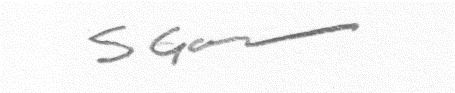 	5 November 2020